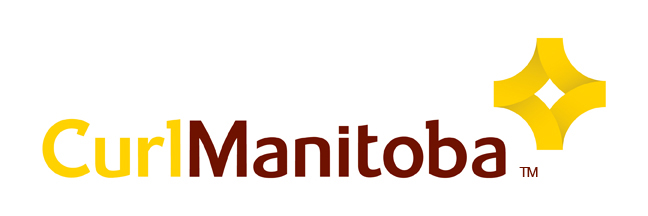 CURLMANITOBA RETURN TO PLAY FREQUENTLY ASKED QUESTIONSQuestionResponseCould a club with 8 or 9 sheets of ice (8 people per sheet) operate all 8 or 9 sheets? Guidelines mention larger than 50 could occur as long as they can be separated to distinct groups. Would each sheet of curling ice be considered a distinct group?The area of the facility in which individuals are actively engaged in curling may operate at regular capacity. All sheets may be used; those using a sheet would be considered a distinct group and should be separated from those using other sheets. Groups should not intermingle.The Café and Bar area can operate at their capacity as long as they can ensure social distancing. The bar and café in a curling club may reopen however they must follow the requirements in place for stand-alone bars and cafés at this time including ensuring tables are spaced in a manner that ensures those sitting at different tables are two metres apart while seated.The area of the facility that is not actively used for sport and is not part of a bar or café, including the area for spectators, must be limited to 50% of its regular occupancy.